SHERE AND PEASLAKE PARISH CHOIR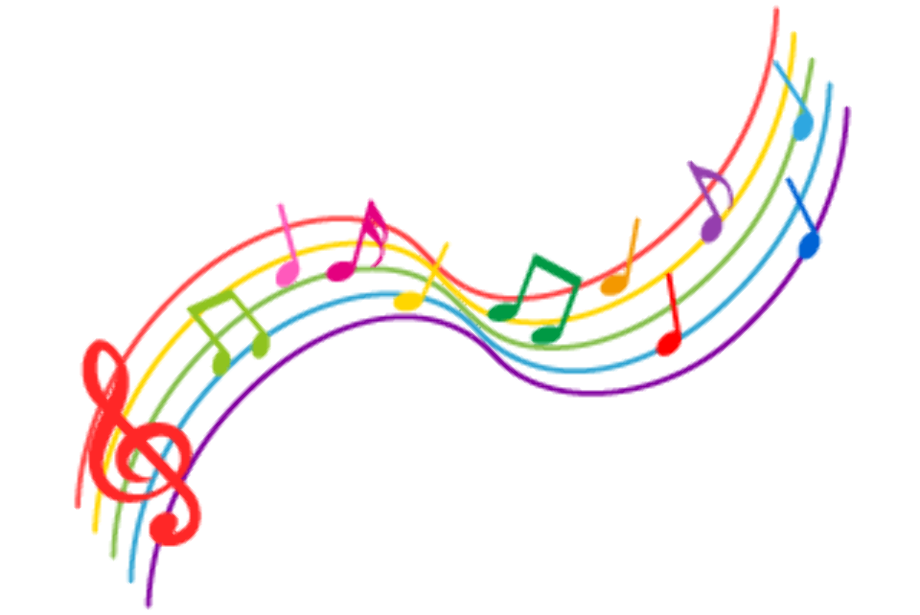 The Shere and Peaslake Parish Choir sings at church services on Sundays and also at weddings, funerals and other events when requested. We are a friendly group of around 16 ‘regulars’, enthused by the leadership of Doug McIlwraith, our Director of Music and organist.  We practise weekly on Tuesdays at 5.15pm at St James’.  We realise that people lead busy lives and have a variety of commitments, so cannot attend every service or practice; but if you enjoy singing and would like to know more, please contact me at rcollingwood@btinternet.com or on 01483 203972.